Programme8.30 – 9.00		Registration/ Tea &Coffee9.00 – 9.10		Welcome Dr Ian McClung, Consultant Psychiatrist for Older Adults, NHS Lothian9.10 – 10.10 	Practical and useful imaging in dementia and emerging methodsProfessor Joanna Wardlaw, Chair of Applied Neuroimaging and Head of Neuroimaging Sciences and Edinburgh Imaging, The University of Edinburgh10.10 – 10.30	Tea & Coffee Break10.30 – 11.30	An update from the European Prevention of Alzheimer’s Dementia Consortium (EPAD) and the PREVENT dementia programme.Professor Craig Ritchie, Professor of the Psychiatry of AgeingCentre for Clinical Brain Sciences, University of Edinburgh11.30 – 12.00	The Edinburgh Consensus: Preparing for the advent of disease modifying therapies for Alzheimer’s DiseaseDr Tom Russ, Consultant Psychiatrist & Honorary Clinical Senior Lecturer, NHS Lothian and The University of Edinburgh.				 Co-director, Alzheimer Scotland Dementia Research Centre12.00 – 12.30 	National progress in regards to setting up Brain Health Clinics.Dr Catherine Pennington, Senior Clinical Research Fellow, Centre for Clinical Brain Sciences, University of Edinburgh and Honorary Consultant Neurologist, NHS Lothian.12.30 – 13.30	Lunch13.30 – 13.45	Faculty Business Meeting13.45 – 14.45	Case presentations from an early onset cognitive disorders clinicDr Suvankar Pal, Senior Clinical Lecturer in Neurology& Honorary Consultant Neurologist, The Anne Rowling Regenerative Neurology Clinic, NHS Lothian14.45 – 15.45	Rapid Response Team – An Alternative to Psychiatric Hospital AdmissionMrs Karen Ritchie, Senior Charge Nurse, RRT, Royal Edinburgh Hospital, NHS Lothian15.45 – 16.00	Tea & Coffee16.00 – 17.00	Scottish Mental Health Law Reform: Where next and why? Dr Arun Chopra, Consultant Psychiatrist in General Adult Psychiatry, NHS LothianRoyal College of Psychiatrists in Scotland Old Age Faculty Autumn Meeting 2019 Friday 22 November 2019The Hilton Carlton, Edinburgh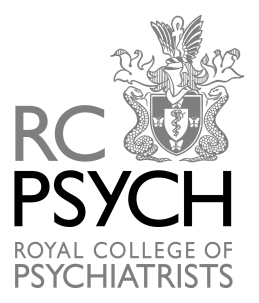 